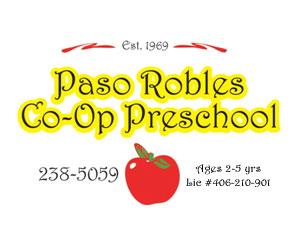 Dear Parents/ Guardians,The following forms have been included in your registration packet:School Registration Contract- please complete and check the desired days and level of participation at the bottom of the form. You do not need to fill in the Parent Support Job. It will be filled in by the Director regarding your choices.  ID and Emergency Information- this form is extremely important.  Please fill it out completely. We will only allow the people listed on this form to pick up your child or be called in case of emergency.  This form will be photocopied and placed in a field trip notebook; the original will go in your child’s file.Preadmission Health History- also list any allergies on this form.Physician’s Report/ Immunization Records- if your child has been seen within the last year, the Pediatrician’s office will usually fill out this report from past records. It is required by State Law that your child’s immunizations records are up to date for school, and we must have a copy for our files.  Acknowledgement for Parent’s Rights and Personal Rights- please sign the acknowledgement portion at the bottom of these forms and return. You should keep the upper portion of both the Parent’s Rights and Personal Rights forms for your records. Field Trip Waiver/ Medical Treatment Consent- yes, there are two of each.  All four need to be filled out and signed.  One original will stay in your child’s file and the other original will go in the notebook taken on field trips.  It is helpful to note any allergies your child has on the medical release form. If your child has no allergies, please put “no known allergies at this time”.  If you know your child’s blood type, please list it on this form as well.Photo Release Form- indicate if you DO or DO NOT wish to have your child’s photo or yours used for school advertising purposes.Level 1 & 1.5 Families - As an adult who works in the classroom, you will need proof of a negative TB test. The local Health Department or your General Physician can complete this testing for you. In addition, proof of pertussis (in TDAP/DTAP) aka Whooping Cough, & measles (in MMR) vaccines will be needed. All Parents/ Guardians - need to submit copies of their California Drivers’ Licenses or other I.D. and proof of current auto insurance.  If you have questions about any of these forms, please ask.Sincerely, Johna’ DeBellis, Executive Director   							Updated 3/2024                                                                     